Publicado en  el 25/07/2014 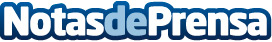 La UPC participa en el proyecto 'Follow me', para robotizar sillas de ruedasLas personas con discapacidad intelectual no tienen la cognición necesaria para hacer un uso adecuado de una silla de ruedas eléctrica y, por este motivo, se les prescribe sillas de ruedas manuales, que tampoco pueden gestionar por las dificultades de controlar el joystick que las dirige. Datos de contacto:UPC Nota de prensa publicada en: https://www.notasdeprensa.es/la-upc-participa-en-el-proyecto-follow-me-para_1 Categorias: http://www.notasdeprensa.es